Tourism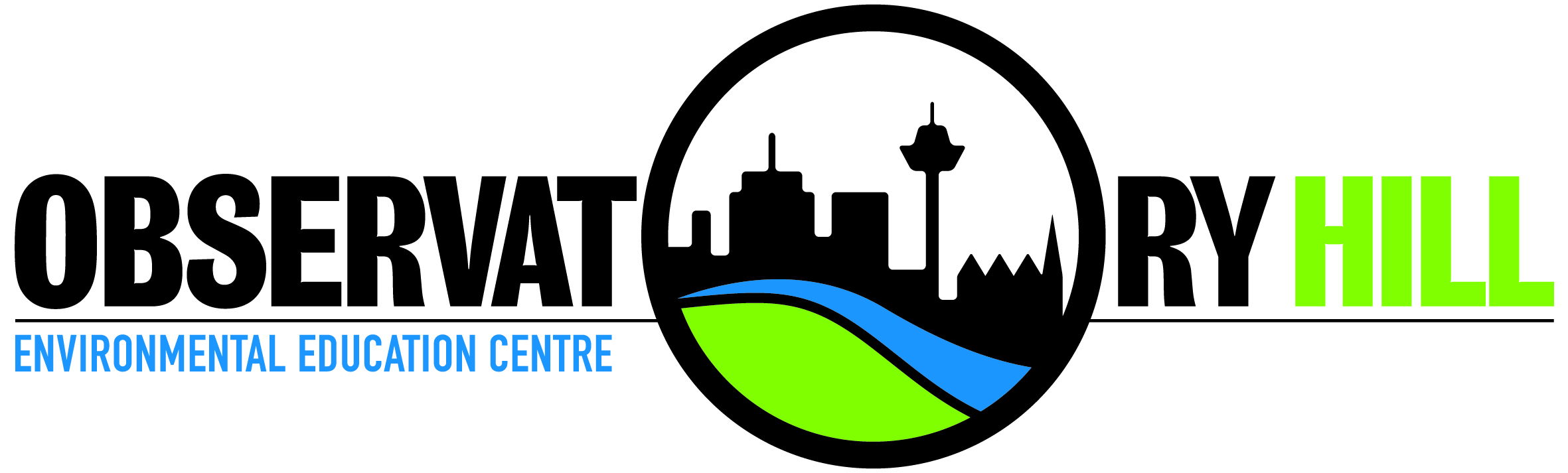 Teacher checklistTourismSummary of Learning Sites and ActivitiesPlease note: program timings are indicative and can be modified to suit individual schools, including afternoon / evening presentations for schools wising to stay O/N and complete an additional program OHEEC program the following (or same) day. Meeting point /timeSydney Harbour YHA Reception 110 Cumberland Street, The Rocks at 10.00am. Please note: Having students stay overnight at the Sydney Harbour YHA is an excellent way to immerse them in their economic activity case study. The program delivery and timing can be flexible to allow teachers to combine this program with an additional Observatory Hill EEC S6 Geography program such as an Urban Dynamics case study to either nearby Barangaroo, Green Square or Pyrmont (or an additional economic activity case study to Taronga Zoo Sydney – on selected days). Ring the Centre on 9247 7321 to enquire about program combinations and timing variations. Finishing point /timeSydney Harbour YHA Reception 110 Cumberland Street, The Rocks NSW 2000Program generally concludes at 2pm.Approximate walking distanceFrom Wynyard station 800m (11mins) over reasonably flat terrain. From Circular Quay Station 600m (8mins) with some steep stairs. The fieldtrip is wheelchair accessible (the Hostel has a lift). TransportThe fieldtrip can be accessed by public transport via bus or trains to Wynyard or Circular Quay Station. A child/youth OPAL card allows for all day travel. Please see the Transport NSW website for further details: https://transportnsw.info/tickets-opal/opal/fares-payments/child-faresRisk management advicePlease see the Sydney Harbour YHA risk management plan document on the OHEEC website.ClothingIt is preferred that students are in a school uniform for easy identification in the city. Sturdy walking shoes are also recommended.What to bringFieldwork worksheets, pens, a water bottle, hat and sunscreen or appropriate wet weather gear, mobile phone or camera to document the fieldtrip.FoodStudents may bring their own food, however, there will be opportunities to purchase food at recess and lunch on this fieldtrip. Please note prices of food and drinks can be expensive in the city.StaffingIt is expected that teachers actively supervise their class throughout the day to support student learning and behaviour management.CancellationsCancellations need to be made within 2 weeks of the date of the fieldtrip or a cancellation fee $40.00 per class will be charged. If cancellation occurs due to inclement weather on the day, no fee will be charged. If there is a need to cancel on the day, please leave a message by dialling 9247 7321 as early as possible or the Principal on 0400 230 699.Medical or special needsPlease advise OHEEC staff of any student with special needs when booking the fieldtrip (e.g. special mobility requirements). Please ensure that required medications for students are brought on the day and communicated to staff (e.g. epipen and individual anaphylaxis plans). EEC staff carry a basic first aid kit, however, teachers should also bring required first aid equipment.Pre-excursion activitiesPre-visit activities carried out prior to the fieldtrip will help students better understand their fieldtrip content and provide links with classroom learning. Please see the Sydney Harbour YHA program page on the OHEEC website, or your booking information for required activities.Timing (indicative only)Activity and program details 10.00Meet: Sydney Harbour YHA Reception. Check excursion booking sheet for location details.10.00 - 11.00Introduction to the program (Observatory Hill EEC teachers)Study of the global tourism industry includingThe nature, spatial patterns and future directions of tourismThe economic social and environmental impacts of tourism11.00 - 11.30Recess: nearby café/shops11.30 - 12.15Presentation on Sydney Harbour YHA as an example of an economic enterprise within the tourism industry with Q & A time. (by Sydney Harbour YHA staff)12.15 - 1.30Behind the scenes tour of Sydney Harbour YHA to investigate key features of the Zoo’s operations.1.30 - 2.00Lunch: There are numerous food courts and/or parks nearby2.00 finishNB Optional activities can be catered for.